Project Assist
Incorporated 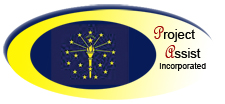 REFERRAL SHEETApplication Date: ________________Student’s Name: ___________________________________________________ Date of Birth: ____________________Address, City, State, Zip: ____________________________________________________________________________Parent/Guardian’s Name:______________________________________ Phone: _______________________________Sex (Male/Female) __________________________________________Referring Studio (if applicable) ________________________________________________________________________Address: ____________________________________ City: ______________________________ ST:_____ Zip: ______Phone: _______________________  Referring Agency: __________________________________________________________________________________Address: ____________________________________ City: ______________________________ ST:_____ Zip: ______Phone: _______________________  Is this youth been judge delinquent?  Y  NThis youth needs Project Assist because: ____________________________________________________________________________________________________________________________________________________________________________________________________________________________________________________________________________________________________________________________________________________________________________________________________________________________________________________________________________________________________________________________________________________________________Person referring youth: ___________________________________ (print name)Person referring youth signature: ______________________________  Title: __________________________	If this is court ordered, please include a certified copy of order spcifying any and all conditions.